Проект 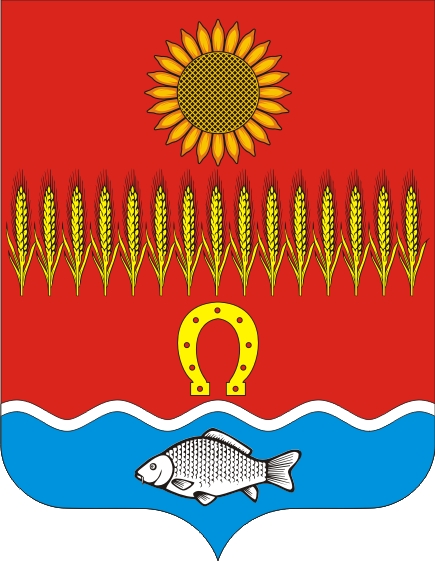 АДМИНИСТРАЦИЯ СОВЕТИНСКОГО СЕЛЬСКОГО ПОСЕЛЕНИЯНеклиновского района Ростовской областиПОСТАНОВЛЕНИЕсл. Советка_________ 2023 года			                                                                           № ___ Об отчете об исполнении бюджета Советинского сельского поселения Неклиновского района за 1 квартал 2023 годаВ соответствии со статьей 264.2 Бюджетного кодекса Российской Федерации, статьей 14 Федерального закона от 06.10.2003 № 131-ФЗ «Об общих принципах организации местного самоуправления в Российской Федерации», статьей 49 Решения Собрания депутатов Советинского сельского поселения от 23.07.2007 № 64 «О бюджетном процессе в Советинском сельском поселении», Администрация Советинского сельского поселения постановляет:1. Утвердить отчет об исполнении бюджета Советинского сельского поселения Неклиновского района за 1 квартал 2023 года по доходам в сумме 4 451,5 тыс. рублей, по расходам в сумме 2 721,0 тыс. рублей с превышением доходов над расходами (профицит бюджета поселения) в сумме 1 730,5 тыс. рублей.Определить, что держателем оригинала отчета об исполнении бюджета Советинского сельского поселения Неклиновского района за 1 квартал 2023 года является Администрация Советинского сельского поселения.2. В целях информирования населения Советинского сельского поселения опубликовать сведения о ходе исполнения бюджета Советинского сельского поселения Неклиновского района за 1 квартал 2023 года согласно приложению к настоящему постановлению.3. Направить настоящее постановление и отчет об исполнении бюджета Советинского сельского поселения Неклиновского района за 1 квартал 2023 года в Собрание депутатов Советинского сельского поселения.4. Постановление вступает в силу со дня его официального опубликования (обнародования).5. Контроль за выполнением постановления оставляю за собой.Глава Администрации Советинскогосельского поселения			                                                        З.Д. ДаливаловПостановление вносит сектор экономики и финансовАдминистрации Советинского сельского поселенияСведенияо ходе исполнения бюджета Советинского сельского поселения Неклиновского района за 1 квартал 2023 годаИсполнение бюджета Советинского сельского поселения Неклиновского района (далее – бюджет поселения) за 1 квартал 2023 года составило по доходам в сумме 4 451,5 тыс. рублей или 26,6 процентов к годовому плану, и по расходам в сумме 2 721,0 тыс. рублей или 13,2 процента. Профицит по итогам 1 квартала 2023 года составил 1 730,5 тыс. рублей. Уменьшение доходов по сравнению с аналогичным периодом прошлого года составило 458,7 тыс. рублей, или 9,3 процентов, по расходной части уменьшение составило 39,8 тыс. рублей, или 1,4 процентов в сопоставимых данных.Показатели бюджета поселения за 1 квартал 2023 года прилагаются.Налоговые и неналоговые доходы бюджета поселения исполнены в сумме 2405,5 тыс. рублей, или 28,1 процентов к годовым плановым назначениям. Данный показатель ниже уровня аналогичного периода прошлого года на 901,9 тыс. рублей, или на 27,3 процента Наибольший удельный вес в структуре налоговых и неналоговых доходов занимают:- единый сельскохозяйственный налог – 1 289,9 тыс. рублей или 53,6 процента;- земельный налог – 711,6 тыс. рублей или 29,6 процента;- налог на доходы физических лиц – 276,5 тыс. рублей или 11,5 процента.По итогам 1 квартала 2023 года поступление в бюджет поселения сверхплановых платежей (к плану 1 квартала 2023 года) отмечено по следующим видам доходов: - земельный налог на сумму 170,7 тыс. рублей, или 131,6 процента;единый сельскохозяйственный налог на сумму 263,2 тыс. рублей, или 125,6 процента.Безвозмездные поступления за 1 квартал 2023 год составили 1 046,0 тыс. рублей.Основные направления расходов бюджета поселения:- одним из приоритетных направлений расходования средств бюджета поселения является расходование средств на обеспечение деятельности учреждений культуры. На эти цели направлено и израсходовано за 1 квартал 2023 года 1 037,3 тыс. рублей;- существенная часть расходных обязательств направлена на общегосударственные вопросы – 1 055,0 тыс. рублей;- на содержание объектов жилищно-коммунального хозяйства – 474,1 тыс. рублей;- из Фонда компенсаций областного бюджета выделены субвенции в объеме 2,5 тыс. рублей, на содержание технического работника по первичному воинскому учету из них израсходовано за 1 квартал 2023 года 2,5 тыс. рублей;- на финансовое обеспечение иных переданных полномочий району выделено и израсходовано в 1 квартале 2023 года 80,4 тыс. рублей.В 1 квартале 2023 года сельским поселением продолжено программное использование бюджетных средств поселения. Расходы в разрезе 12 программ составили 2 618,1 тыс. рублей, в том числе: 1) Муниципальная программа Советинского сельского поселения «Информационное общество», расходы по данной программе в 1 квартале составили 35,2 тыс. рублей;2) Муниципальная программа Советинского сельского поселения «Муниципальная политика», расходы по данной программе в 1 квартале составили 59,7 тыс. рублей;3) Муниципальная программа Советинского сельского поселения «Управление муниципальными финансами и создание условий для эффективного управления муниципальными финансами», расходы по данной программе в 1 квартале составили 940,2 тыс. рублей;4) Муниципальная программа Советинского сельского поселения «Эффективное управление муниципальным имуществом и земельными ресурсами», расходы по данной программе в 1 квартале не производились;5) Муниципальная программа Советинского сельского поселения «Защита населения и территории от чрезвычайных ситуаций, обеспечение пожарной безопасности и безопасности на водных объектах», расходы по данной программе в 1 квартале не производились;6) Муниципальная программа Советинского сельского поселения «Обеспечение общественного порядка и противодействие преступности», расходы по данной программе в 1 квартале не производились;7) Муниципальная программа Советинского сельского поселения «Развитие транспортной системы», расходы по данной программе в 1 квартале не производились;8) Муниципальная программа Советинского сельского поселения «Обеспечение качественными коммунальными услугами населения и повышение уровня благоустройства территории Советинского сельского поселения», расходы по данной программе в 1 квартале составили 474,1 тыс. рублей;9) Муниципальная программа Советинского сельского поселения «Молодежь Советинского сельского поселения», расходы по данной программе в 1 квартале составили 7,0 тыс. рублей;10) Муниципальная программа Советинского сельского поселения «Развитие культуры» расходы по данной программе в 1 квартале составили 1 037,3 тыс. рублей;11) Муниципальная программа Советинского сельского поселения «Социальная поддержка граждан», расходы по данной программе в 1 квартале составили 28,8 тыс. рублей;12) Муниципальная программа Советинского сельского поселения «Развитие физической культуры и спорта», расходы по данной программе в 1 квартале составили 35,8 тыс. рублей.Долговые обязательства поселением не принимались, задолженность бюджета поселения отсутствует. ПОКАЗАТЕЛИбюджета Советинского сельского поселения Неклиновского района за 1 квартал 2023 годаОтчето численности муниципальных служащих и работников муниципальных учреждений Советинского сельского поселения за 1 квартал 2023 годаПриложение к постановлениюАдминистрации Советинского сельского поселения от _________ 2023 г. № ____          Приложение 1 к сведениямо ходе исполнении бюджета Советинского сельского поселения Неклиновского района за 1 квартал 2023 годаНаименование показателейУтвержденные бюджетные назначения на годИсполнено123ДОХОДЫНАЛОГОВЫЕ И НЕНАЛОГОВЫЕ ДОХОДЫ8 567,72 405,5НАЛОГИ НА ПРИБЫЛЬ, ДОХОДЫ1 783,3276,5Налог на доходы физических лиц1 783,3276,5НАЛОГИ НА СОВОКУПНЫЙ ДОХОД2 076,71 289,9Единый сельскохозяйственный налог2 076,71 289,9НАЛОГИ НА ИМУЩЕСТВО4 312,8756,4Налог на имущество физических лиц272,444,8Земельный налог4 040,4711,6ГОСУДАРСТВЕННАЯ ПОШЛИНА11,51,6Государственная пошлина за совершение нотариальных действий (за исключением действий, совершаемых консульскими учреждениями Российской Федерации)11,51,6ДОХОДЫ ОТ ИСПОЛЬЗОВАНИЯ ИМУЩЕСТВА, НАХОДЯЩЕГОСЯ В ГОСУДАРСТВЕННОЙ И МУНИЦИПАЛЬНОЙ СОБСТВЕННОСТИ355,873,3Доходы, получаемые в виде арендной платы за земли после разграничения государственной собственности на землю, а также средства от продажи права на заключение договоров аренды указанных земельных участков (за исключением земельных участков бюджетных и автономных учреждений)162,840,5Доходы от сдачи в аренду имущества, составляющего государственную (муниципальную) казну (за исключением земельных участков)193,032,3Прочие доходы от использования имущества и прав, находящихся в государственной и муниципальной собственности (за исключением имущества бюджетных и автономных учреждений, а также имущества государственных и муниципальных унитарных предприятий, в том числе казенных)0,00,5ДОХОДЫ ОТ ОКАЗАНИЯ ПЛАТНЫХ УСЛУГ И КОМПЕНСАЦИИ ЗАТРАТ ГОСУДАРСТВА 27,37,8Доходы, поступающие в порядке возмещения расходов, понесенных в связи с эксплуатацией имущества27,37,8ШТРАФЫ, САНКЦИИ, ВОЗМЕЩЕНИЕ УЩЕРБА0,30,0Административные штрафы, установленные законами субъектов Российской Федерации об административных правонарушениях0,30,0БЕЗВОЗМЕЗДНЫЕ ПОСТУПЛЕНИЯ8 177,32 046,0Дотации на выравнивание бюджетной обеспеченности 6 526,91 958,1Дотации бюджетам на поддержку мер по обеспечению сбалансированности бюджетов341,185,2Субвенции бюджетам бюджетной системы Российской Федерации294,22,7Иные межбюджетные трансферты1 015,10,0ВСЕГО ДОХОДОВ16 745,04 451,5РАСХОДЫОБЩЕГОСУДАРСТВЕННЫЕ ВОПРОСЫ 8 535,71 055,0Функционирование Правительства Российской Федерации, высших исполнительных органов государственной власти субъектов Российской Федерации, местных администраций       8 165,7975,4Резервные фонды30,00,0Другие общегосударственные вопросы340,079,7НАЦИОНАЛЬНАЯ ОБОРОНА294,02,5Мобилизационная и вневойсковая подготовка294,02,5НАЦИОНАЛЬНАЯ БЕЗОПАСНОСТЬ И ПРАВООХРАНИТЕЛЬНАЯ ДЕЯТЕЛЬНОСТЬ22,50,0Защита населения и территории от чрезвычайных ситуаций природного и техногенного характера, пожарная безопасность17,50,0Другие вопросы в области национальной безопасности и правоохранительной деятельности5,00,0НАЦИОНАЛЬНАЯ ЭКОНОМИКА1 026,10,0Дорожное хозяйство (дорожные фонды)1 006,10,0Другие вопросы в области национальной экономики20,00,0ЖИЛИЩНО – КОММУНАЛЬНОЕ ХОЗЯЙСТВО3 438,8474,1Коммунальное хозяйство786,849,8Благоустройство2 652,0424,3ОБРАЗОВАНИЕ265,97,0Профессиональная подготовка, переподготовка и повышение квалификации5,00,0Молодежная политика и оздоровление детей260,97,0КУЛЬТУРА, КИНЕМАТОГРАФИЯ6 700,51 037,3Культура6 700,51 037,3СОЦИАЛЬНАЯ ПОЛИТИКА120,828,8Пенсионное обеспечение120,828,8ФИЗИЧЕСКАЯ КУЛЬТУРА И СПОРТ107,035,8Массовый спорт107,035,8МЕЖБЮДЖЕТНЫЕ ТРАНСФЕРТЫ ОБЩЕГОХАРАКТЕРА БЮДЖЕТАМ СУБЪЕКТОВ РФ ИМУНИЦИПАЛЬНЫХ ОБРАЗОВАНИЙ78,980,4Прочие межбюджетные трансферты общего характера78,980,4ВСЕГО РАСХОДОВ20 590,22 721,0ДЕФИЦИТ (-), ПРОФИЦИТ (+)-3 845,21 730,5ИСТОЧНИКИ ВНУТРЕННЕГО ФИНАНСИРОВАНИЯ ДЕФИЦИТА3 845,21 730,5Изменение остатков средств бюджетов3 845,21 730,5          Приложение 2 к сведениямо ходе исполнении бюджета Советинского сельского поселения Неклиновского района за 1 квартал 2023 года№п/пНаименование раздела, подраздела,вида расходовЧисленность,единицФонд оплаты труда, тыс. руб.1.Общегосударственные расходы6,5730,51.1Функционирование высшего должностного лица субъекта Российской Федерации и органа местного самоуправления1.1.1.Глава муниципального образования1.2.Функционирование Правительства Российской Федерации высших исполнительных органов государственной власти субъектов Российской Федерации, местных администраций6,5730,51.2.1.Центральный аппарат6,5730,52.Культура, кинематография и средства массовой информации8799,22.1.Дворцы и дома культуры, другие учреждения культуры и средства массовой информации8799,2